第五課: 四面受敵、卻不被困住(4:1-9)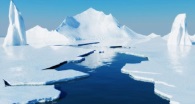 破冰討論: 當你被人攻擊時(特別是被人無理的指責時)，你的第一反應是何？在會議中在電話中在電子郵件(e-mail)今日主題: 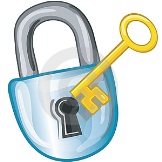 神的呼召都是要付代價的，有可能是生命的代價。簡單的說，基督徒是會受各樣的攻擊。基督徒領袖會受更大的攻擊，屬靈領袖，必須能接受各樣的攻擊，有許多是無情無理的攻擊。參閱哥林多後書4:7-10瓦器裡有寶貝我們四面受敵、卻不被困住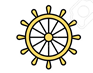 研究與觀察:尼希米的仇敵是誰？參巴拉(4:1)與亞捫人多比雅(4:3)參閱2:10  和倫人參巴拉、並為奴的亞捫人多比雅、聽見有人來為以色列人求好處、就甚惱怒。2:19  但和倫人參巴拉、並為奴的亞捫人多比雅、和亞拉伯人基善、聽見就嗤笑我們、藐視我們、說、你們作甚麼呢．要背叛王麼。 仇敵第一波的攻擊是如何？嘲笑與怒罵仇敵嘲笑與怒罵的內容？『從土堆裡拿出火燒的石頭..立牆』 - 被燒過的石頭，質地不好，沒有人會用來做城牆。『他們所修造的石牆、就是狐狸上去也必跐倒。』仇敵講的有道理嗎？仇敵只是無的放矢，還是言之有理？從客觀環境看，仇敵說的沒錯。但屬靈領袖要分辨人的觀點與神的觀點。這是神的工作，尼希米是神所用的器皿，為要成就祂的工作。尼希米對第一波的攻擊的反應。禱告(4:4-5)繼續專心工作 (4:6)從尼希米的禱告，學習他如何面對仇敵的『藐視』與『毀謗』？尼希米不去與仇敵爭辨，求神為他伸冤，他不回應仇敵，只求公義的神伸張公義。仇敵對尼希米的攻擊就是等於攻擊神『他們在修造的人眼前惹動你的怒氣。』仇敵第一波的攻擊失敗後，第二波攻擊如何？同謀要來攻擊耶路撒冷、使城內擾亂 (4:8)言語的攻擊無效，開始準備動武第一波與第二波的仇敵是否相同？多了亞拉伯人和亞實突人(4:7)，仇敵的勢力擴大。參巴拉/和倫人 (撒瑪利亞，猶太人與異族混血 )多比雅/亞捫人  (被擄歸回，但非猶太人)亞拉伯人和亞實突人 (當地的異族)尼希米對第二波的攻擊的反應加強戒備 (4:9)『我們禱告我們的神』『又 … 派人看守、晝夜防備。』相信神的主權，同時也盡上人的責任。歷史/時代背景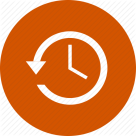 為何和倫人參巴拉 和亞捫人多比雅 從一開始就反對，處處和尼希米作難？當巴比倫攻陷耶路撒冷 (586BC)後，巴比倫王為要確定耶路撒冷永遠無法重建，他做了三件事:拆毀耶路撒冷城牆。擄走了大批百姓。在周圍建立新的城。建立新城是為要取代耶路撒冷政治，經濟，與宗教的地位。經過了140年 (586-444BC), 異族已在當地建好了他們的勢力。若猶太人建好了耶路撒冷城，明顯會改變當地的權力結構，影響他們的利益。耶路撒冷的建立，直接衝突到撒瑪利亞的經濟利益。這是一個【錢，錢，錢】的問題。【改變】對他們是一個【威脅】，所以他們用各樣的方法，阻撓尼希米建城。歸納（回歸主題/中心思想）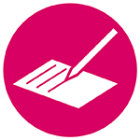 屬靈領袖，必須要面對仇敵各樣的攻擊，無形的攻擊﹝言語的譏笑與毀謗﹞，與武力的威脅，隨時可能的破壞行動。尼希米給我們的榜樣是先回到神面前禱告。認識到仇敵對他的攻擊就是攻擊神，求神為他伸冤。尼希米也同時盡人的責任: 『派人看守、晝夜防備。』這一課我們再次學習相信神的主權與盡人的責任。有禱告，有行動。生活應用與討論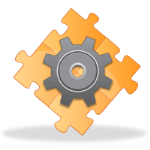 任何改變都會有反對的聲音，甚麼樣的人反對最強烈？特別是安於現狀的人。有既得利益的人。在現有環境越久的人，反對的聲音也越大，反對的理由也越強。在教會與團契開始有改變時，一定會有反對的聲音。領袖如何分辨朋友與敵人的聲音？朋友的聲音也不一定是有益的敵人的聲音也不能一概忽略在面對強烈的反對的聲音，被藐視，被毀謗，尼希米禱告神（4:4-5）。當我們被藐視，被毀謗時，我們通常會有何反應？分享討論尼希米教導我們的功課。反對尼希米的四個各體，因反對而結合成一團體。這給我們一個反面教育，不可因反對而與其他團體聯合。這原則是否有爭議 之處？聖城的建造，不僅是一項土木工程，也是一場實際的屬靈爭戰。每一項聖工，也都是屬靈爭戰。思想你現在所面對的聖工，你覺得這是屬靈的爭戰嗎？仇敵第一波與第二波的攻擊有何不同，尼希米的反應有何不同？當你被攻擊時，你的第一反應如何？Charles Swindoll 指出領袖要有﹝常識﹞, common sense, 常識比知識更重要。面對仇敵言語的攻擊，繼續『修造城牆』。當仇敵計劃武力攻擊時，就『派人看守、晝夜防備』。這些常識，卻是許多有﹝知識﹞領袖所缺乏的。討論﹝常識﹞與﹝知識﹞的分別？常識是生活經驗累積而來，常識代表基督徒在靈裏的成熟(maturity)。知識是學習而來。知識不足，可以請教人。若常識不足，則容易出問題。參考資料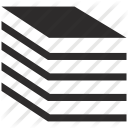 Charles Swindoll 在書中介紹在他早年牧會時，臨近有一間教會。先後有兩位牧師在那牧會。那是一個有許多問題的教會。第一位牧師用他的膝蓋服事(禱告)，坦然面對各樣的批評，以幽默與智慧來回應，結果使教會大大興旺。接任的一位牧師，有非常好的學歷，最佳的講道口才，滔滔不絕的雄辯能力。對於任何的批評，他幾乎都能贏得爭辨。但教會卻越來越多的空椅子，變為荒蕪。這位牧師贏了爭辯，但失去了信徒。這是一個很實際的例子，領袖是用膝蓋﹝禱告﹞服事還是用腳﹝踢刺﹞服事？